Employment ApplicationApplicant InformationIn case of accident or illness, please contact: EducationPrevious EmploymentReferencesPlease list three professional references.Skills & QualificationsOther qualifications such as special skills, abilities or honors that should be considered: ______________________________________________________________________________________________________________________Types of computers, software, and other equipment you are qualified to operate:  __________________________________________________________________________________________________________________________Professional licenses, certifications, or registrations: _________________________________________________ _______________________________________________________________________________________________Additional skills, such as supervision skills, other languages, or information regarding the job listing:_____________________________________________________________________________________________Notice!As part of our procedure for processing your employment application, your personal and employment references will be checked. If you have misrepresented or omitted any facts on this application, you may be discharged from your job. You may make a written request for information derived from your references. In order to fulfill employment requirements, you will need to pass a criminal background check, fill out an I9 and a W2, sign a confidentiality agreement, and pursue ongoing training on the childcare field. I understand and agree to the information shown above:_____________________________________________________________________________________Signature of applicant							Date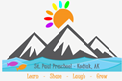 St Paul Lutheran Preschool3077 East Rezanof DriveKodiak, AK 99615907.486.5317Full Name:Date:LastFirstM.I.Address:Street AddressApartment/Unit #CityStateZIP CodePhone:EmailDate Available:Desired Salary:$Position Applied for:Are you able to perform the essential functions of the position with or without accommodations?YESNOAre you 17 or older?YESNOAre you a citizen of the ?YESNOIf no, are you authorized to work in the U.S.?YESNOHave you ever been convicted of a felony?YESNOIf yes, explain:If yes, explain:If yes, explain:Have you ever worked for this company?YESNOIf yes, when?Are you seeking a permanent position?YESNOAre you 17 or older?Are you 17 or older?Are you 17 or older?YESNOAre you able to work: 7am-noon10am-2pmNoon-42-5:30I am able to begin work on the following date: ________________________________________________I am able to begin work on the following date: ________________________________________________I am able to begin work on the following date: ________________________________________________I am able to begin work on the following date: ________________________________________________I am able to begin work on the following date: ________________________________________________I am able to begin work on the following date: ________________________________________________I am able to begin work on the following date: ________________________________________________I am able to begin work on the following date: ________________________________________________Full Name:Relationship:Cell Phone: ______________________________Work phone: ________________________ Cell Phone: ______________________________Work phone: ________________________ Cell Phone: ______________________________Work phone: ________________________ Cell Phone: ______________________________Work phone: ________________________ Cell Phone: ______________________________Work phone: ________________________ Address:Full Name:Relationship:Cell Phone: ______________________________Work phone: ________________________ Cell Phone: ______________________________Work phone: ________________________ Cell Phone: ______________________________Work phone: ________________________ Cell Phone: ______________________________Work phone: ________________________ Cell Phone: ______________________________Work phone: ________________________ Address:Address:High School:Address:From:To:Did you graduate?YESNODiploma::College:Address:From:To:Did you graduate?YESNODegree:Other:Address:From:To:Did you graduate?YESNODegree:Company:Phone:Address:Supervisor:Job Title:Starting Salary:$Ending Salary:$Responsibilities:From:To:Reason for Leaving:May we contact your previous supervisor for a reference?YESNOCompany:Phone:Address:Supervisor:Job Title:Starting Salary:$Ending Salary:$Responsibilities:From:To:Reason for Leaving:May we contact your previous supervisor for a reference?YESNOCompany:Phone:Address:Supervisor:Job Title:Starting Salary:$Ending Salary:$Responsibilities:From:To:Reason for Leaving:Full Name:Relationship:Company:Phone:Address:Full Name:Relationship:Company:Phone:Address:Address:Full Name:Relationship:Company:Phone:Address: